«Вода на земле», 22 апреля День ЗемлиЦель: систематизировать представление детей о воде и её свойствах. Уточнить о роли воды в жизни всех существ на земле. Учить делать умозаключения, выводы. Уточнить знания детей о твердых и жидких веществах. Закрепить свойства воды. Развивать внимание, мышление, память, речь. Воспитывать ответственное и бережное отношение у дошкольников к воде.​Познавательное развитие «Вода вокруг нас»Цель: Стимулировать эстетическое восприятие природы с опорой на художественное слово. Воспитывать интерес к явлениям природы и умением любоваться её красотой.Презентация Вода во круг нас.pdf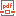 ​Чтение стихотворения Н. Рыжовой «Вы слыхали о воде».Вы слыхали о воде?Говорят, она везде!В луже, в море, в океанеИ в водопроводном кране.Как сосулька замерзаетВ лес туманом заползает,На плите у нас кипит,Паром чайника шипит.Без нее нам не умыться,Не наесться, не напиться!Смею вам я доложить:Без нее нам не прожить.          Н. Рыжова​Работа с картинками. Беседа о том, кому нужна вода.Размышление: «Откуда берется вода в кране?».Игра — соревнование: «Где живет вода?».Художественная продуктивная деятельность: сюжетное рисование «Фонтан в моем дворе (городе)».
​​Познавательное развитие ​«Круговорот воды в природе».Цель: Формировать у детей представление о круговороте воды в природе. Воспитывать бережное отношение к природе. Развивать память, внимание, воображение.1. Рассматривание схемы круговорота воды в природе. Рассказ воспитателя о том, что капельки воды в природе «ходят», движутся по кругу. Объясняет, как это происходит.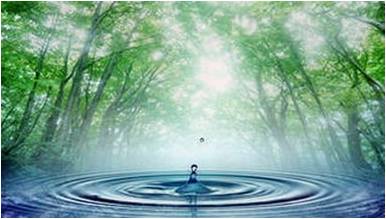 ​Художественная продуктивная деятельность: изготовление плакатов, рисунков о воде, о том, как сберечь каждую каплю.
​​Подвижная игра: «Ходят капельки по кругу».3.Игра-дискуссия: «Хорошо — плохо» (деление детей на 2 команды).4.Математические игры:«Путешествие капельки» (ориентировка в пространстве).«Веселые капельки» (порядковый счёт).«Волшебные цифры» (выкладывание цифр из капелек).5. Просмотр презентации: «Вода».
​​Развитие речи «Море».Цель: Сформировать представления у детей о обитателях морей. Создавать благоприятную атмосферу, включение дошкольников в процесс взаимодействия, развитие у них природоведческих и экологических представлений, развитие умения слушать друг друга. Развивать творческое мышление, мелкую моторику пальцев рук.Прослушивание аудиозаписи «Морской прибой».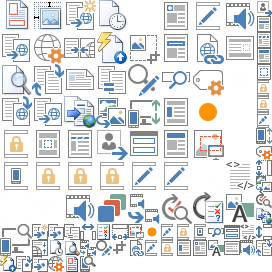 Веб-часть "Мультимедиа"​​Игровое упражнение «Кто живет в воде?» с использованием наглядности. Ребенок выражает свое отношение к животному через движения, мимику.Творческая игра: «Мы — водные животные».Упражнение на развитие зрения и тренировки глазных мышц: «Найди глазами кита, ската и т.д.».Опыты: «Свойства песка и глины в воде».​​Продуктивная художественная деятельность: лепка морских животных.​Ознакомление с окружающим «Волшебница вода».Цель: формировать у детей представления о признаках и свойствах воды. Воспитывать желание принимать участие в проведении опытов и экспериментов. Развивать умение взаимодействовать в процессе совместной деятельности.​Проведение опытов:А) «Вода прозрачная»Б) «Вода не имеет форму»В) «Вода растворяет вещества»Г) «Вода бывает теплой, холодной, горячей»Д) «Лед — твердая вода»Е) «Пар — тоже вода»Ж) «Друзья — враги» (масло и вода)З) «Спичка пленница» (лед и соль)​Художественная продуктивная деятельность: монотипия
​​Беседа «Уроки Берегоши».Цель: Систематизировать представление у детей о воде и её свойствах, о роли чистой воды в жизни всех существ на Земле. Формировать осознанное отношение к природе.Беседа: «Что я узнал о воде».​Выставка работ родителей и детей: «День Земли»«Черный ящик» (внутри глобус). Беседа — путешествие по глобусу. Игра-путаница: «Земля, вода, огонь, воздух».​​Творческая игра: «Мы — экологи» (что было бы, если б не было воды?).
​